Reduce Flood Risk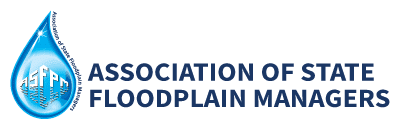 Ninety percent of all natural disasters in the United States involve flooding, making flooding the nation’s most common and costly disaster. And the trends are worsening. Fueled by climate change, extreme rainfall events and sea level rise will continue at a frightening pace; putting millions of people in the path of destructive floods.To help property owners, particularly those in flood-prone areas, understand their flood risk and the most effective flood mitigation strategies for their particular property, the Association of State Floodplain Managers (ASFPM) recently launched Reduce Flood Risk (ReduceFloodRisk.org), an interactive flood mitigation resource library.At the heart of Reduce Flood Risk is a decision-making engine that guides property owners through a series of questions to help them understand their current flood risk and the specific steps they can take to better protect their home or business. The mitigation options on Reduce Flood Risk can be filtered by key attributes, such as cost, complexity, and level of required maintenance. The site also features a variety of resources on flood risk, flood insurance, financial assistance options, who to contact with questions, and links to more in-depth information and guidance. The site is completely free and users don’t need to create an account to gain access to the resources.“To the average property owner, flood risk mitigation can feel like an overwhelming task. People often tell us they don’t even know where to start, so they put it off until it’s too late,” said Chad Berginnis, ASFPM executive director. “One of the goals of Reduce Flood Risk is to put people on a path toward understanding their flood risk and arming them with the tools they need to reduce that risk. And for those who think they’ll never flood, keep in mind that 40% of federal flood insurance claims occur outside of high-risk areas.”One of the big problems Reduce Flood Risk solves is in simplifying the information-gathering process. Although there are a multitude of mitigation resources available to help individuals and communities reduce their flood risk, most of these resources are scattered across numerous federal and state agency websites, making it nearly impossible for property owners to find specific strategies tailored to the location and features of their home or business.By curating the best mitigation resources available on the web and creating a centralized, searchable library, Reduce Flood Risk empowers property owners to protect themselves and their most valuable assets.Funded by the Federal Emergency Management Agency’s (FEMA) Office of the Flood Insurance Advocate, ASFPM developed the Reduce Flood Risk with input from representatives from FEMA, US Army Corps of Engineers, ASFPM committees, and academia.For more information, go to ReduceFloodRisk.org.